16.04.2020 CzwartekInformatyka kl. 8 SP- Nauczanie indywidualneWięcej o pracy w arkuszu kalkulacyjnym.Adresowanie mieszaneJeśli chcemy, by nasze wzory mogły się zmieniać tylko względem kolumn lub tylko względem wierszy, mamy możliwość zablokowania adresów tylko w kolumnach lub wierszach stawiając znak dolara przed liczbą reprezentującą wiersz, bądź literą reprezentującą kolumnę. Zróbmy prosty przykład. W kolumnie A i B mamy liczby, które chcemy mnożyć przez siebie. Sam wynik chcemy otrzymać w kolumnie C. Chcemy uzyskać wynik mnożenia. W kolumnie D również chcemy uzyskać wynik tego samego mnożenia jedynie poprzez rozciągnięcie wzoru z kolumny C do D. Wzór w tym wypadku będzie wyglądał następująco: =$A19*$B19. Zablokowaliśmy w ten sposób jedynie kolumny. ZadaniePoniżej znajduje się procentowe zestawienie liczby dziewcząt i chłopców w 7 i 8 klasie. Tabela została wykonana w arkuszu kalkulacyjnym. Dla klasy 7: % dziewcząt, liczba chłopców i % chłopców zostały już obliczone. Polecenie: Proszę przepisać dane z tabeli  do arkusza kalkulacyjnego. Należy  wykonać obliczenia dla klasy 8. (ćwiczenie wykonujemy w jednej tabeli, ja podałam trzy aby było przejrzyście).Jeśli posiadasz na komputerze arkusz kalkulacyjny wykonaj pracę w arkuszu.Jeśli nie posiadasz arkusza wykonaj pracę w zeszycie i zrób zdjęcie.Rys.1. Obliczenie %dziewcząt.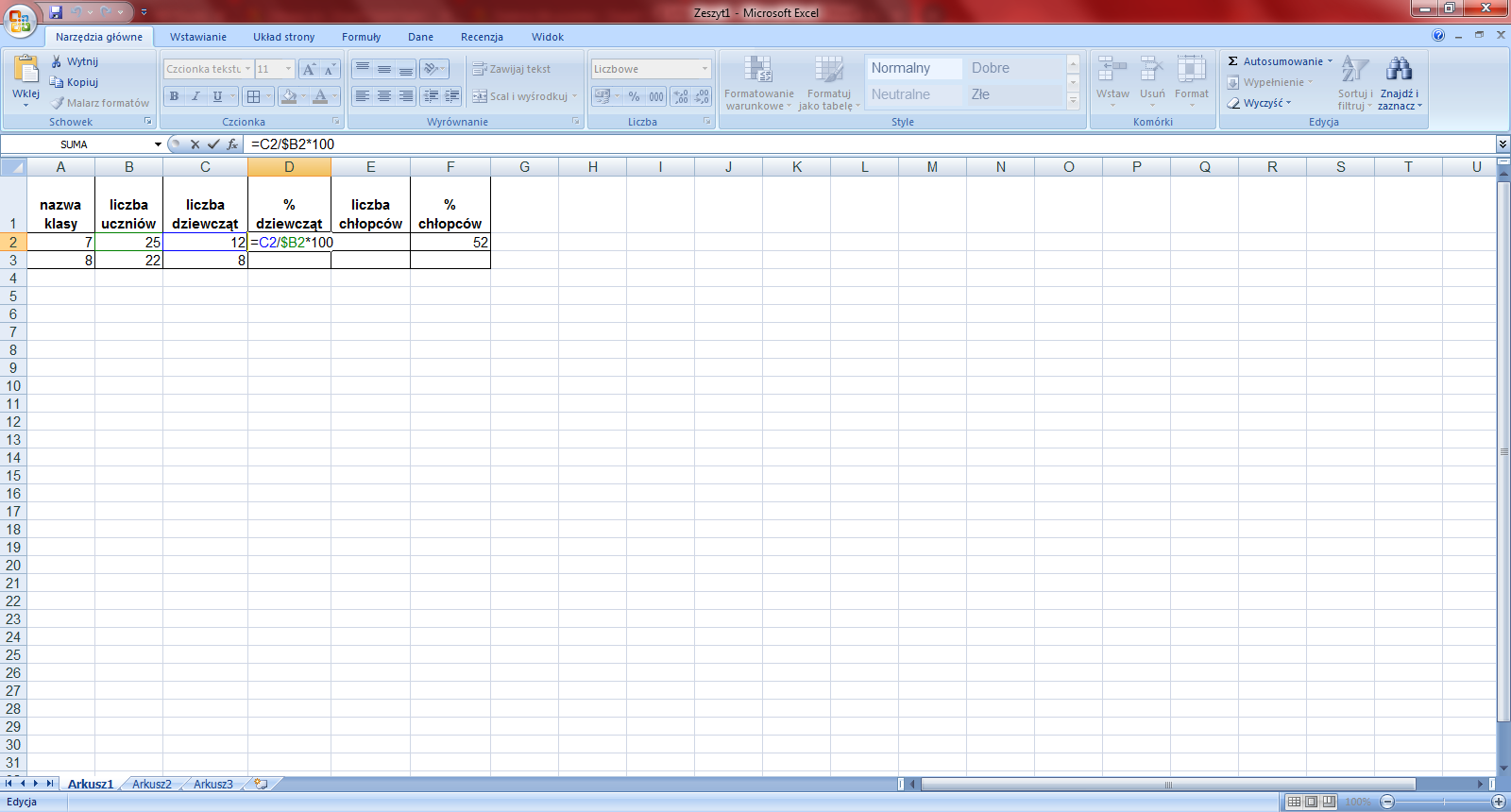 Rys.2. Obliczenie liczby chłopców.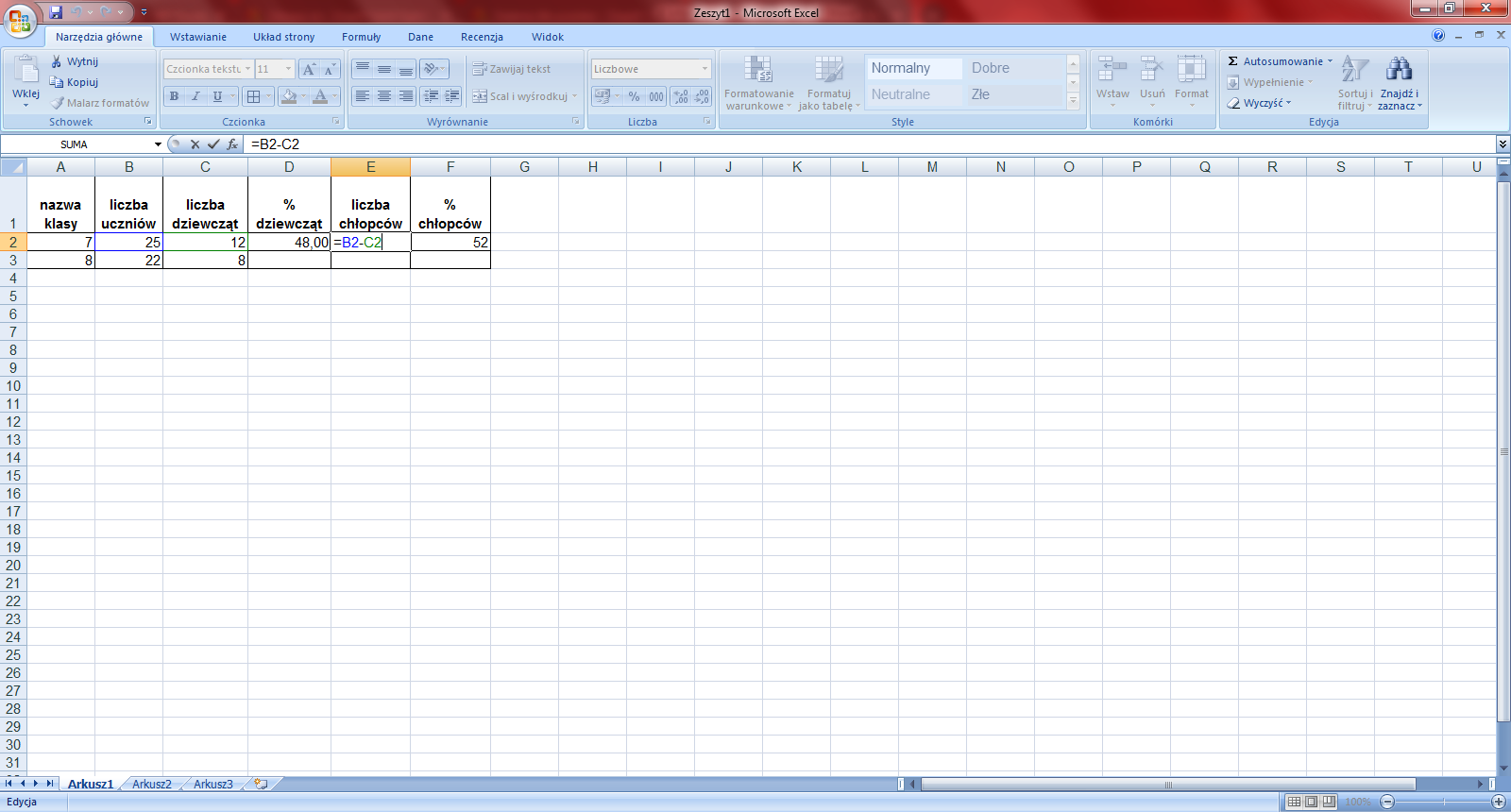 Rys.3. Obliczenie %chłopców.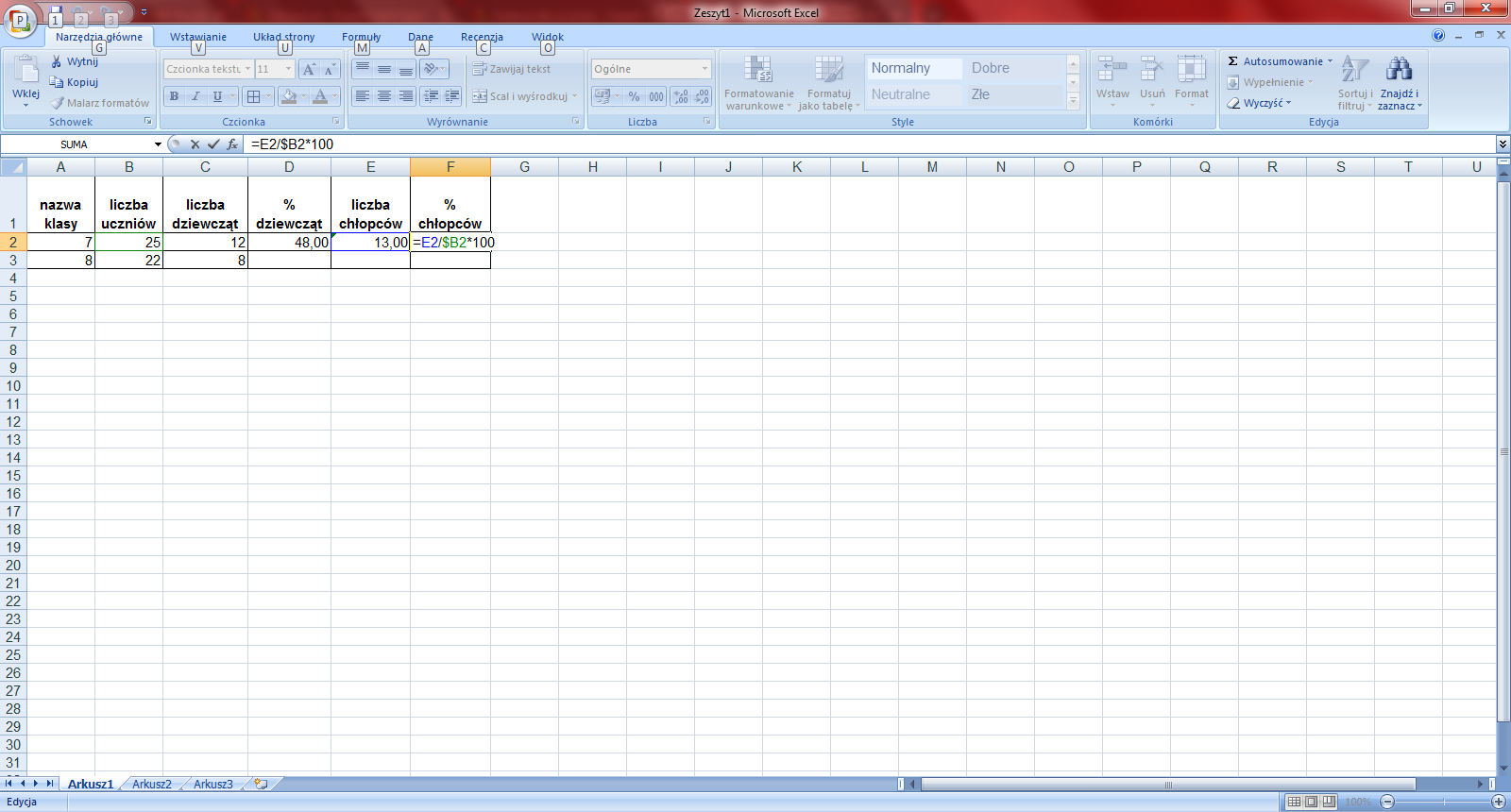 Dodatkowo: Przeczytaj ze zrozumieniem informację z podręcznika do informatyki  ze strony 142-146.Gotowe zadanie wyślij e-mailem na adres: aldona.omen@wp.pl w temacie e-maila wpisz swoje nazwisko i imię kl.8. Termin przysyłania prac do 23.04.2020Wszystkie zadawane prze zemnie prace podlegają ocenie(ich brak również).PozdrawiamAldona Omen-Wrzesińska